YAKIN DOĞU ÜNİVERSİTESİ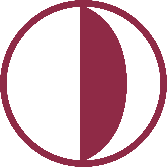 SPOR BİLİMLERİ FAKÜLTESİAntrenörlük Eğitimi BölümüDers İzlencesiPÇ: Program Çıktısı          BP: Bilgi Pekiştirici         D: Düzeltici             Ö: ÖğreticiDers KoduDersin AdıDersin AdıDersin AdıDersin AdıDersin AdıKrediAKTSBES101Beden Eğitimi ve Spor Bilimlerine GirişBeden Eğitimi ve Spor Bilimlerine GirişBeden Eğitimi ve Spor Bilimlerine GirişBeden Eğitimi ve Spor Bilimlerine GirişBeden Eğitimi ve Spor Bilimlerine Giriş35ÖnkoşulÖnkoşulDers DiliDers DiliDers TipiDers TipiYılDönemYokYokTürkçeTürkçeZorunluZorunluBirinciGüzHaftalık Ders SaatleriDers SaatiLaboratuvarUygulamaÖğrenme OturumlarıÖğrenme OturumlarıÖğrenme OturumlarıÖğrenme OturumlarıHaftalık Ders Saatleri301PÇBPDÖHaftalık Ders Saatleri3012212Öğrenme Çıktıları(Kazanımları)Bu dersi tamamladıklarında öğrenciler; Beden eğitimi  ve sporun temelleri çerçevesinde teori ve uygulamasına ilişkin farklı boyutları keşfedecek ve de test edecek. Ayrıca;Sporun temellerine ilişkin okur yazarlık ve uygulama yeteneği,Sporun temellerine bağlı psikososyal süreç gelişimi gözlemlenecektir..Bu dersi tamamladıklarında öğrenciler; Beden eğitimi  ve sporun temelleri çerçevesinde teori ve uygulamasına ilişkin farklı boyutları keşfedecek ve de test edecek. Ayrıca;Sporun temellerine ilişkin okur yazarlık ve uygulama yeteneği,Sporun temellerine bağlı psikososyal süreç gelişimi gözlemlenecektir..Bu dersi tamamladıklarında öğrenciler; Beden eğitimi  ve sporun temelleri çerçevesinde teori ve uygulamasına ilişkin farklı boyutları keşfedecek ve de test edecek. Ayrıca;Sporun temellerine ilişkin okur yazarlık ve uygulama yeteneği,Sporun temellerine bağlı psikososyal süreç gelişimi gözlemlenecektir..Bu dersi tamamladıklarında öğrenciler; Beden eğitimi  ve sporun temelleri çerçevesinde teori ve uygulamasına ilişkin farklı boyutları keşfedecek ve de test edecek. Ayrıca;Sporun temellerine ilişkin okur yazarlık ve uygulama yeteneği,Sporun temellerine bağlı psikososyal süreç gelişimi gözlemlenecektir..Bu dersi tamamladıklarında öğrenciler; Beden eğitimi  ve sporun temelleri çerçevesinde teori ve uygulamasına ilişkin farklı boyutları keşfedecek ve de test edecek. Ayrıca;Sporun temellerine ilişkin okur yazarlık ve uygulama yeteneği,Sporun temellerine bağlı psikososyal süreç gelişimi gözlemlenecektir..Bu dersi tamamladıklarında öğrenciler; Beden eğitimi  ve sporun temelleri çerçevesinde teori ve uygulamasına ilişkin farklı boyutları keşfedecek ve de test edecek. Ayrıca;Sporun temellerine ilişkin okur yazarlık ve uygulama yeteneği,Sporun temellerine bağlı psikososyal süreç gelişimi gözlemlenecektir..Bu dersi tamamladıklarında öğrenciler; Beden eğitimi  ve sporun temelleri çerçevesinde teori ve uygulamasına ilişkin farklı boyutları keşfedecek ve de test edecek. Ayrıca;Sporun temellerine ilişkin okur yazarlık ve uygulama yeteneği,Sporun temellerine bağlı psikososyal süreç gelişimi gözlemlenecektir..Öğrenme Çıktıları(Kazanımları)Beden eğitimi ile ilgili genel kavramları ve tanımları açıklar,Beden eğitimi ile ilgili genel kavramları ve tanımları açıklar,Beden eğitimi ile ilgili genel kavramları ve tanımları açıklar,Beden eğitimi ile ilgili genel kavramları ve tanımları açıklar,Beden eğitimi ile ilgili genel kavramları ve tanımları açıklar,Beden eğitimi ile ilgili genel kavramları ve tanımları açıklar,Beden eğitimi ile ilgili genel kavramları ve tanımları açıklar,Öğrenme Çıktıları(Kazanımları)Beden eğitimi temellerine ilişkin Avrupa Birliği’ndeki okur yazarlık ve uygulamayeteneğini açıklar,Beden eğitimi temellerine ilişkin Avrupa Birliği’ndeki okur yazarlık ve uygulamayeteneğini açıklar,Beden eğitimi temellerine ilişkin Avrupa Birliği’ndeki okur yazarlık ve uygulamayeteneğini açıklar,Beden eğitimi temellerine ilişkin Avrupa Birliği’ndeki okur yazarlık ve uygulamayeteneğini açıklar,Beden eğitimi temellerine ilişkin Avrupa Birliği’ndeki okur yazarlık ve uygulamayeteneğini açıklar,Beden eğitimi temellerine ilişkin Avrupa Birliği’ndeki okur yazarlık ve uygulamayeteneğini açıklar,Beden eğitimi temellerine ilişkin Avrupa Birliği’ndeki okur yazarlık ve uygulamayeteneğini açıklar,Öğrenme Çıktıları(Kazanımları)Beden eğitimi felsefesine bağlı psikososyal süreç gelişimi gözlemler,Beden eğitimi felsefesine bağlı psikososyal süreç gelişimi gözlemler,Beden eğitimi felsefesine bağlı psikososyal süreç gelişimi gözlemler,Beden eğitimi felsefesine bağlı psikososyal süreç gelişimi gözlemler,Beden eğitimi felsefesine bağlı psikososyal süreç gelişimi gözlemler,Beden eğitimi felsefesine bağlı psikososyal süreç gelişimi gözlemler,Beden eğitimi felsefesine bağlı psikososyal süreç gelişimi gözlemler,Öğrenme Çıktıları(Kazanımları)Beden eğitimi felsefesine ilişkin akımları inceler ve açıklar,Beden eğitimi felsefesine ilişkin akımları inceler ve açıklar,Beden eğitimi felsefesine ilişkin akımları inceler ve açıklar,Beden eğitimi felsefesine ilişkin akımları inceler ve açıklar,Beden eğitimi felsefesine ilişkin akımları inceler ve açıklar,Beden eğitimi felsefesine ilişkin akımları inceler ve açıklar,Beden eğitimi felsefesine ilişkin akımları inceler ve açıklar,Öğrenme Çıktıları(Kazanımları)Beden eğitimi ile ilişkin genel bilgileri açıklar,Beden eğitimi ile ilişkin genel bilgileri açıklar,Beden eğitimi ile ilişkin genel bilgileri açıklar,Beden eğitimi ile ilişkin genel bilgileri açıklar,Beden eğitimi ile ilişkin genel bilgileri açıklar,Beden eğitimi ile ilişkin genel bilgileri açıklar,Beden eğitimi ile ilişkin genel bilgileri açıklar,Öğrenme Çıktıları(Kazanımları)Beden eğitimine ilişkin öğretim boyutunu açıklar,Beden eğitimine ilişkin öğretim boyutunu açıklar,Beden eğitimine ilişkin öğretim boyutunu açıklar,Beden eğitimine ilişkin öğretim boyutunu açıklar,Beden eğitimine ilişkin öğretim boyutunu açıklar,Beden eğitimine ilişkin öğretim boyutunu açıklar,Beden eğitimine ilişkin öğretim boyutunu açıklar,Öğrenme Çıktıları(Kazanımları)Beden eğitimi bilime ilişkin alanları sınıflandırır,Beden eğitimi bilime ilişkin alanları sınıflandırır,Beden eğitimi bilime ilişkin alanları sınıflandırır,Beden eğitimi bilime ilişkin alanları sınıflandırır,Beden eğitimi bilime ilişkin alanları sınıflandırır,Beden eğitimi bilime ilişkin alanları sınıflandırır,Beden eğitimi bilime ilişkin alanları sınıflandırır,Öğrenme Çıktıları(Kazanımları)Beden eğitimi ulusal yöntemleri açıklar,Beden eğitimi ulusal yöntemleri açıklar,Beden eğitimi ulusal yöntemleri açıklar,Beden eğitimi ulusal yöntemleri açıklar,Beden eğitimi ulusal yöntemleri açıklar,Beden eğitimi ulusal yöntemleri açıklar,Beden eğitimi ulusal yöntemleri açıklar,Öğrenme Çıktıları(Kazanımları)Karşılaştırmalı eğitime ilişkin yöntemleri açıklar.Karşılaştırmalı eğitime ilişkin yöntemleri açıklar.Karşılaştırmalı eğitime ilişkin yöntemleri açıklar.Karşılaştırmalı eğitime ilişkin yöntemleri açıklar.Karşılaştırmalı eğitime ilişkin yöntemleri açıklar.Karşılaştırmalı eğitime ilişkin yöntemleri açıklar.Karşılaştırmalı eğitime ilişkin yöntemleri açıklar.Ders TanımıBeden eğitimi ve sporda temel kavramlar, eğitim ve öğretimde beden eğitimi ve sporun yeri,işlevi, amaçları, felsefesi, diğer bilimlerle ilişkisi, beden eğitimi ve sporda meslek alanlarının geleceği, Türk Eğitim ve Spor kurumları içindeki yeri ve işlevi inceleyen bir derstir.Beden eğitimi ve sporda temel kavramlar, eğitim ve öğretimde beden eğitimi ve sporun yeri,işlevi, amaçları, felsefesi, diğer bilimlerle ilişkisi, beden eğitimi ve sporda meslek alanlarının geleceği, Türk Eğitim ve Spor kurumları içindeki yeri ve işlevi inceleyen bir derstir.Beden eğitimi ve sporda temel kavramlar, eğitim ve öğretimde beden eğitimi ve sporun yeri,işlevi, amaçları, felsefesi, diğer bilimlerle ilişkisi, beden eğitimi ve sporda meslek alanlarının geleceği, Türk Eğitim ve Spor kurumları içindeki yeri ve işlevi inceleyen bir derstir.Beden eğitimi ve sporda temel kavramlar, eğitim ve öğretimde beden eğitimi ve sporun yeri,işlevi, amaçları, felsefesi, diğer bilimlerle ilişkisi, beden eğitimi ve sporda meslek alanlarının geleceği, Türk Eğitim ve Spor kurumları içindeki yeri ve işlevi inceleyen bir derstir.Beden eğitimi ve sporda temel kavramlar, eğitim ve öğretimde beden eğitimi ve sporun yeri,işlevi, amaçları, felsefesi, diğer bilimlerle ilişkisi, beden eğitimi ve sporda meslek alanlarının geleceği, Türk Eğitim ve Spor kurumları içindeki yeri ve işlevi inceleyen bir derstir.Beden eğitimi ve sporda temel kavramlar, eğitim ve öğretimde beden eğitimi ve sporun yeri,işlevi, amaçları, felsefesi, diğer bilimlerle ilişkisi, beden eğitimi ve sporda meslek alanlarının geleceği, Türk Eğitim ve Spor kurumları içindeki yeri ve işlevi inceleyen bir derstir.Beden eğitimi ve sporda temel kavramlar, eğitim ve öğretimde beden eğitimi ve sporun yeri,işlevi, amaçları, felsefesi, diğer bilimlerle ilişkisi, beden eğitimi ve sporda meslek alanlarının geleceği, Türk Eğitim ve Spor kurumları içindeki yeri ve işlevi inceleyen bir derstir.Dersin AmaçlarıBu dersin amacı; Sporun örgütsel yapısını, işleyişini ve yöneticiliği sistemli bir yaklaşımla tanımış olma, Spor eğitimi ve örgütsel işlere ilişkin bulunan kaynaklara ilişkin bilgi sahibi oma, Spor kulüpleri ortamındaki ve okuldaki diğer etkinlikleri gözlem yoluyla tanıma.Spor eğitiminin işlenişi ve kullanılan yöntemler hakkında genel bir fikir edinme Sporcuların bir günlerini nasıl değerlendirdiklerine ilişkin fikir sahibi olmadırBu dersin amacı; Sporun örgütsel yapısını, işleyişini ve yöneticiliği sistemli bir yaklaşımla tanımış olma, Spor eğitimi ve örgütsel işlere ilişkin bulunan kaynaklara ilişkin bilgi sahibi oma, Spor kulüpleri ortamındaki ve okuldaki diğer etkinlikleri gözlem yoluyla tanıma.Spor eğitiminin işlenişi ve kullanılan yöntemler hakkında genel bir fikir edinme Sporcuların bir günlerini nasıl değerlendirdiklerine ilişkin fikir sahibi olmadırBu dersin amacı; Sporun örgütsel yapısını, işleyişini ve yöneticiliği sistemli bir yaklaşımla tanımış olma, Spor eğitimi ve örgütsel işlere ilişkin bulunan kaynaklara ilişkin bilgi sahibi oma, Spor kulüpleri ortamındaki ve okuldaki diğer etkinlikleri gözlem yoluyla tanıma.Spor eğitiminin işlenişi ve kullanılan yöntemler hakkında genel bir fikir edinme Sporcuların bir günlerini nasıl değerlendirdiklerine ilişkin fikir sahibi olmadırBu dersin amacı; Sporun örgütsel yapısını, işleyişini ve yöneticiliği sistemli bir yaklaşımla tanımış olma, Spor eğitimi ve örgütsel işlere ilişkin bulunan kaynaklara ilişkin bilgi sahibi oma, Spor kulüpleri ortamındaki ve okuldaki diğer etkinlikleri gözlem yoluyla tanıma.Spor eğitiminin işlenişi ve kullanılan yöntemler hakkında genel bir fikir edinme Sporcuların bir günlerini nasıl değerlendirdiklerine ilişkin fikir sahibi olmadırBu dersin amacı; Sporun örgütsel yapısını, işleyişini ve yöneticiliği sistemli bir yaklaşımla tanımış olma, Spor eğitimi ve örgütsel işlere ilişkin bulunan kaynaklara ilişkin bilgi sahibi oma, Spor kulüpleri ortamındaki ve okuldaki diğer etkinlikleri gözlem yoluyla tanıma.Spor eğitiminin işlenişi ve kullanılan yöntemler hakkında genel bir fikir edinme Sporcuların bir günlerini nasıl değerlendirdiklerine ilişkin fikir sahibi olmadırBu dersin amacı; Sporun örgütsel yapısını, işleyişini ve yöneticiliği sistemli bir yaklaşımla tanımış olma, Spor eğitimi ve örgütsel işlere ilişkin bulunan kaynaklara ilişkin bilgi sahibi oma, Spor kulüpleri ortamındaki ve okuldaki diğer etkinlikleri gözlem yoluyla tanıma.Spor eğitiminin işlenişi ve kullanılan yöntemler hakkında genel bir fikir edinme Sporcuların bir günlerini nasıl değerlendirdiklerine ilişkin fikir sahibi olmadırBu dersin amacı; Sporun örgütsel yapısını, işleyişini ve yöneticiliği sistemli bir yaklaşımla tanımış olma, Spor eğitimi ve örgütsel işlere ilişkin bulunan kaynaklara ilişkin bilgi sahibi oma, Spor kulüpleri ortamındaki ve okuldaki diğer etkinlikleri gözlem yoluyla tanıma.Spor eğitiminin işlenişi ve kullanılan yöntemler hakkında genel bir fikir edinme Sporcuların bir günlerini nasıl değerlendirdiklerine ilişkin fikir sahibi olmadırDers Kitabı- KaynaklarBurgul, Nazım ve Dizdar, Derya: Beden Eğitimi ve Spor Bilimlerine Giriş, YDÜ Matbaası, Lefkoşa, 2000.Burgul, Nazım ve Dizdar, Derya: Beden Eğitimi ve Spor Bilimlerine Giriş, YDÜ Matbaası, Lefkoşa, 2000.Burgul, Nazım ve Dizdar, Derya: Beden Eğitimi ve Spor Bilimlerine Giriş, YDÜ Matbaası, Lefkoşa, 2000.Burgul, Nazım ve Dizdar, Derya: Beden Eğitimi ve Spor Bilimlerine Giriş, YDÜ Matbaası, Lefkoşa, 2000.Burgul, Nazım ve Dizdar, Derya: Beden Eğitimi ve Spor Bilimlerine Giriş, YDÜ Matbaası, Lefkoşa, 2000.Burgul, Nazım ve Dizdar, Derya: Beden Eğitimi ve Spor Bilimlerine Giriş, YDÜ Matbaası, Lefkoşa, 2000.Burgul, Nazım ve Dizdar, Derya: Beden Eğitimi ve Spor Bilimlerine Giriş, YDÜ Matbaası, Lefkoşa, 2000.Ders Kitabı- Kaynaklarİnal, Ali: Beden Eğitimi ve Spor Bilimlerine Giriş, Nobel Yay., Ankara, 2003.İnal, Ali: Beden Eğitimi ve Spor Bilimlerine Giriş, Nobel Yay., Ankara, 2003.İnal, Ali: Beden Eğitimi ve Spor Bilimlerine Giriş, Nobel Yay., Ankara, 2003.İnal, Ali: Beden Eğitimi ve Spor Bilimlerine Giriş, Nobel Yay., Ankara, 2003.İnal, Ali: Beden Eğitimi ve Spor Bilimlerine Giriş, Nobel Yay., Ankara, 2003.İnal, Ali: Beden Eğitimi ve Spor Bilimlerine Giriş, Nobel Yay., Ankara, 2003.İnal, Ali: Beden Eğitimi ve Spor Bilimlerine Giriş, Nobel Yay., Ankara, 2003.Ders Kitabı- KaynaklarDers İçeriğiBeden Eğitimi ve Sporun Eğitsel ve Felsefik Temelleri, Spor Terminolojisi, Beden EğitimiBeden Eğitimi ve Sporun Eğitsel ve Felsefik Temelleri, Spor Terminolojisi, Beden EğitimiBeden Eğitimi ve Sporun Eğitsel ve Felsefik Temelleri, Spor Terminolojisi, Beden EğitimiBeden Eğitimi ve Sporun Eğitsel ve Felsefik Temelleri, Spor Terminolojisi, Beden EğitimiBeden Eğitimi ve Sporun Eğitsel ve Felsefik Temelleri, Spor Terminolojisi, Beden EğitimiBeden Eğitimi ve Sporun Eğitsel ve Felsefik Temelleri, Spor Terminolojisi, Beden EğitimiBeden Eğitimi ve Sporun Eğitsel ve Felsefik Temelleri, Spor Terminolojisi, Beden Eğitimive Spor Bilimlerine Genel Bir Bakış, Beden Eğitimi ve Sporun Genel Amaçları,Farklı Boyutlarıyla Spor, Beden Eğitimi ve Sporun Sağlık Boyutu, Beden Eğitimi ve Sporun Psiko- Sosyal Boyutu, Sporun Eğitsel Temelleri, Beden Eğitimi ve Sporda Öğretim Stratejileri, Rekreasyonun Özellikleri, Beden Eğitimi ve Sporun Rekreasyon Boyutu, Rekreasyon Etkinliklerinde Liderlik, Sporda Yönetim ve Organizasyon, Spor Yöneticilerinin Nitelikleri ve Eğitimi.ve Spor Bilimlerine Genel Bir Bakış, Beden Eğitimi ve Sporun Genel Amaçları,Farklı Boyutlarıyla Spor, Beden Eğitimi ve Sporun Sağlık Boyutu, Beden Eğitimi ve Sporun Psiko- Sosyal Boyutu, Sporun Eğitsel Temelleri, Beden Eğitimi ve Sporda Öğretim Stratejileri, Rekreasyonun Özellikleri, Beden Eğitimi ve Sporun Rekreasyon Boyutu, Rekreasyon Etkinliklerinde Liderlik, Sporda Yönetim ve Organizasyon, Spor Yöneticilerinin Nitelikleri ve Eğitimi.ve Spor Bilimlerine Genel Bir Bakış, Beden Eğitimi ve Sporun Genel Amaçları,Farklı Boyutlarıyla Spor, Beden Eğitimi ve Sporun Sağlık Boyutu, Beden Eğitimi ve Sporun Psiko- Sosyal Boyutu, Sporun Eğitsel Temelleri, Beden Eğitimi ve Sporda Öğretim Stratejileri, Rekreasyonun Özellikleri, Beden Eğitimi ve Sporun Rekreasyon Boyutu, Rekreasyon Etkinliklerinde Liderlik, Sporda Yönetim ve Organizasyon, Spor Yöneticilerinin Nitelikleri ve Eğitimi.ve Spor Bilimlerine Genel Bir Bakış, Beden Eğitimi ve Sporun Genel Amaçları,Farklı Boyutlarıyla Spor, Beden Eğitimi ve Sporun Sağlık Boyutu, Beden Eğitimi ve Sporun Psiko- Sosyal Boyutu, Sporun Eğitsel Temelleri, Beden Eğitimi ve Sporda Öğretim Stratejileri, Rekreasyonun Özellikleri, Beden Eğitimi ve Sporun Rekreasyon Boyutu, Rekreasyon Etkinliklerinde Liderlik, Sporda Yönetim ve Organizasyon, Spor Yöneticilerinin Nitelikleri ve Eğitimi.ve Spor Bilimlerine Genel Bir Bakış, Beden Eğitimi ve Sporun Genel Amaçları,Farklı Boyutlarıyla Spor, Beden Eğitimi ve Sporun Sağlık Boyutu, Beden Eğitimi ve Sporun Psiko- Sosyal Boyutu, Sporun Eğitsel Temelleri, Beden Eğitimi ve Sporda Öğretim Stratejileri, Rekreasyonun Özellikleri, Beden Eğitimi ve Sporun Rekreasyon Boyutu, Rekreasyon Etkinliklerinde Liderlik, Sporda Yönetim ve Organizasyon, Spor Yöneticilerinin Nitelikleri ve Eğitimi.ve Spor Bilimlerine Genel Bir Bakış, Beden Eğitimi ve Sporun Genel Amaçları,Farklı Boyutlarıyla Spor, Beden Eğitimi ve Sporun Sağlık Boyutu, Beden Eğitimi ve Sporun Psiko- Sosyal Boyutu, Sporun Eğitsel Temelleri, Beden Eğitimi ve Sporda Öğretim Stratejileri, Rekreasyonun Özellikleri, Beden Eğitimi ve Sporun Rekreasyon Boyutu, Rekreasyon Etkinliklerinde Liderlik, Sporda Yönetim ve Organizasyon, Spor Yöneticilerinin Nitelikleri ve Eğitimi.ve Spor Bilimlerine Genel Bir Bakış, Beden Eğitimi ve Sporun Genel Amaçları,Farklı Boyutlarıyla Spor, Beden Eğitimi ve Sporun Sağlık Boyutu, Beden Eğitimi ve Sporun Psiko- Sosyal Boyutu, Sporun Eğitsel Temelleri, Beden Eğitimi ve Sporda Öğretim Stratejileri, Rekreasyonun Özellikleri, Beden Eğitimi ve Sporun Rekreasyon Boyutu, Rekreasyon Etkinliklerinde Liderlik, Sporda Yönetim ve Organizasyon, Spor Yöneticilerinin Nitelikleri ve Eğitimi.ve Spor Bilimlerine Genel Bir Bakış, Beden Eğitimi ve Sporun Genel Amaçları,Farklı Boyutlarıyla Spor, Beden Eğitimi ve Sporun Sağlık Boyutu, Beden Eğitimi ve Sporun Psiko- Sosyal Boyutu, Sporun Eğitsel Temelleri, Beden Eğitimi ve Sporda Öğretim Stratejileri, Rekreasyonun Özellikleri, Beden Eğitimi ve Sporun Rekreasyon Boyutu, Rekreasyon Etkinliklerinde Liderlik, Sporda Yönetim ve Organizasyon, Spor Yöneticilerinin Nitelikleri ve Eğitimi.ve Spor Bilimlerine Genel Bir Bakış, Beden Eğitimi ve Sporun Genel Amaçları,Farklı Boyutlarıyla Spor, Beden Eğitimi ve Sporun Sağlık Boyutu, Beden Eğitimi ve Sporun Psiko- Sosyal Boyutu, Sporun Eğitsel Temelleri, Beden Eğitimi ve Sporda Öğretim Stratejileri, Rekreasyonun Özellikleri, Beden Eğitimi ve Sporun Rekreasyon Boyutu, Rekreasyon Etkinliklerinde Liderlik, Sporda Yönetim ve Organizasyon, Spor Yöneticilerinin Nitelikleri ve Eğitimi.ve Spor Bilimlerine Genel Bir Bakış, Beden Eğitimi ve Sporun Genel Amaçları,Farklı Boyutlarıyla Spor, Beden Eğitimi ve Sporun Sağlık Boyutu, Beden Eğitimi ve Sporun Psiko- Sosyal Boyutu, Sporun Eğitsel Temelleri, Beden Eğitimi ve Sporda Öğretim Stratejileri, Rekreasyonun Özellikleri, Beden Eğitimi ve Sporun Rekreasyon Boyutu, Rekreasyon Etkinliklerinde Liderlik, Sporda Yönetim ve Organizasyon, Spor Yöneticilerinin Nitelikleri ve Eğitimi.İşlenecek KonularDersin kapsamı ve önemiDersin kapsamı ve önemiDersin kapsamı ve önemiDersin kapsamı ve önemiDersin kapsamı ve önemiDersin kapsamı ve önemiDersin kapsamı ve önemiDersin kapsamı ve önemiDersin kapsamı ve önemiDersin kapsamı ve önemiİşlenecek KonularBeden Eğitimi ile ilgili genel kavramlar ve terimlerBeden Eğitimi ile ilgili genel kavramlar ve terimlerBeden Eğitimi ile ilgili genel kavramlar ve terimlerBeden Eğitimi ile ilgili genel kavramlar ve terimlerBeden Eğitimi ile ilgili genel kavramlar ve terimlerBeden Eğitimi ile ilgili genel kavramlar ve terimlerBeden Eğitimi ile ilgili genel kavramlar ve terimlerBeden Eğitimi ile ilgili genel kavramlar ve terimlerBeden Eğitimi ile ilgili genel kavramlar ve terimlerBeden Eğitimi ile ilgili genel kavramlar ve terimlerİşlenecek KonularAvrupa Birliği medya okuryazarlığı formasyon süreciAvrupa Birliği medya okuryazarlığı formasyon süreciAvrupa Birliği medya okuryazarlığı formasyon süreciAvrupa Birliği medya okuryazarlığı formasyon süreciAvrupa Birliği medya okuryazarlığı formasyon süreciAvrupa Birliği medya okuryazarlığı formasyon süreciAvrupa Birliği medya okuryazarlığı formasyon süreciAvrupa Birliği medya okuryazarlığı formasyon süreciAvrupa Birliği medya okuryazarlığı formasyon süreciAvrupa Birliği medya okuryazarlığı formasyon süreciİşlenecek KonularAB Eğitim TerminolojisiAB Eğitim TerminolojisiAB Eğitim TerminolojisiAB Eğitim TerminolojisiAB Eğitim TerminolojisiAB Eğitim TerminolojisiAB Eğitim TerminolojisiAB Eğitim TerminolojisiAB Eğitim TerminolojisiAB Eğitim Terminolojisiİşlenecek KonularEğitimin felsefe boyutuEğitimin felsefe boyutuEğitimin felsefe boyutuEğitimin felsefe boyutuEğitimin felsefe boyutuEğitimin felsefe boyutuEğitimin felsefe boyutuEğitimin felsefe boyutuEğitimin felsefe boyutuEğitimin felsefe boyutuİşlenecek KonularBeden Eğitimi ve Felsefik akımlarBeden Eğitimi ve Felsefik akımlarBeden Eğitimi ve Felsefik akımlarBeden Eğitimi ve Felsefik akımlarBeden Eğitimi ve Felsefik akımlarBeden Eğitimi ve Felsefik akımlarBeden Eğitimi ve Felsefik akımlarBeden Eğitimi ve Felsefik akımlarBeden Eğitimi ve Felsefik akımlarBeden Eğitimi ve Felsefik akımlarİşlenecek KonularLiderlik eğitimiLiderlik eğitimiLiderlik eğitimiLiderlik eğitimiLiderlik eğitimiLiderlik eğitimiLiderlik eğitimiLiderlik eğitimiLiderlik eğitimiLiderlik eğitimiİşlenecek KonularFarklı boyutlarıyla eğitim ve medya okuryazarlığıFarklı boyutlarıyla eğitim ve medya okuryazarlığıFarklı boyutlarıyla eğitim ve medya okuryazarlığıFarklı boyutlarıyla eğitim ve medya okuryazarlığıFarklı boyutlarıyla eğitim ve medya okuryazarlığıFarklı boyutlarıyla eğitim ve medya okuryazarlığıFarklı boyutlarıyla eğitim ve medya okuryazarlığıFarklı boyutlarıyla eğitim ve medya okuryazarlığıFarklı boyutlarıyla eğitim ve medya okuryazarlığıFarklı boyutlarıyla eğitim ve medya okuryazarlığıİşlenecek KonularÖğrenme deneyimi için hazırlıkÖğrenme deneyimi için hazırlıkÖğrenme deneyimi için hazırlıkÖğrenme deneyimi için hazırlıkÖğrenme deneyimi için hazırlıkÖğrenme deneyimi için hazırlıkÖğrenme deneyimi için hazırlıkÖğrenme deneyimi için hazırlıkÖğrenme deneyimi için hazırlıkÖğrenme deneyimi için hazırlıkİşlenecek KonularSpor İletişimiSpor İletişimiSpor İletişimiSpor İletişimiSpor İletişimiSpor İletişimiSpor İletişimiSpor İletişimiSpor İletişimiSpor İletişimiİşlenecek KonularBeden Eğitimi ve öğretim stratejileriBeden Eğitimi ve öğretim stratejileriBeden Eğitimi ve öğretim stratejileriBeden Eğitimi ve öğretim stratejileriBeden Eğitimi ve öğretim stratejileriBeden Eğitimi ve öğretim stratejileriBeden Eğitimi ve öğretim stratejileriBeden Eğitimi ve öğretim stratejileriBeden Eğitimi ve öğretim stratejileriBeden Eğitimi ve öğretim stratejileriİşlenecek KonularAB Eğitim sürecinde geri bildirim kullanımı ve iletişimAB Eğitim sürecinde geri bildirim kullanımı ve iletişimAB Eğitim sürecinde geri bildirim kullanımı ve iletişimAB Eğitim sürecinde geri bildirim kullanımı ve iletişimAB Eğitim sürecinde geri bildirim kullanımı ve iletişimAB Eğitim sürecinde geri bildirim kullanımı ve iletişimAB Eğitim sürecinde geri bildirim kullanımı ve iletişimAB Eğitim sürecinde geri bildirim kullanımı ve iletişimAB Eğitim sürecinde geri bildirim kullanımı ve iletişimAB Eğitim sürecinde geri bildirim kullanımı ve iletişimİşlenecek KonularSporda Medya Okuryazarlığı ve öğrenme psikolojisiSporda Medya Okuryazarlığı ve öğrenme psikolojisiSporda Medya Okuryazarlığı ve öğrenme psikolojisiSporda Medya Okuryazarlığı ve öğrenme psikolojisiSporda Medya Okuryazarlığı ve öğrenme psikolojisiSporda Medya Okuryazarlığı ve öğrenme psikolojisiSporda Medya Okuryazarlığı ve öğrenme psikolojisiSporda Medya Okuryazarlığı ve öğrenme psikolojisiSporda Medya Okuryazarlığı ve öğrenme psikolojisiSporda Medya Okuryazarlığı ve öğrenme psikolojisiİşlenecek KonularDersin meslek eğitimini sağlamaya yönelik katkısıDers bünyesinde yer alan beden eğitimi temelinde ilişkin eğitim felsefesi öğretim yöntemleri yanında, öğrenci merkezli eğitim uygulamaları sayesinde beden eğitimi öğretmenlik mesleğine ait pek çok olumlu etki bulunur.Dersin meslek eğitimini sağlamaya yönelik katkısıDers bünyesinde yer alan beden eğitimi temelinde ilişkin eğitim felsefesi öğretim yöntemleri yanında, öğrenci merkezli eğitim uygulamaları sayesinde beden eğitimi öğretmenlik mesleğine ait pek çok olumlu etki bulunur.Dersin meslek eğitimini sağlamaya yönelik katkısıDers bünyesinde yer alan beden eğitimi temelinde ilişkin eğitim felsefesi öğretim yöntemleri yanında, öğrenci merkezli eğitim uygulamaları sayesinde beden eğitimi öğretmenlik mesleğine ait pek çok olumlu etki bulunur.Dersin meslek eğitimini sağlamaya yönelik katkısıDers bünyesinde yer alan beden eğitimi temelinde ilişkin eğitim felsefesi öğretim yöntemleri yanında, öğrenci merkezli eğitim uygulamaları sayesinde beden eğitimi öğretmenlik mesleğine ait pek çok olumlu etki bulunur.Dersin meslek eğitimini sağlamaya yönelik katkısıDers bünyesinde yer alan beden eğitimi temelinde ilişkin eğitim felsefesi öğretim yöntemleri yanında, öğrenci merkezli eğitim uygulamaları sayesinde beden eğitimi öğretmenlik mesleğine ait pek çok olumlu etki bulunur.Dersin meslek eğitimini sağlamaya yönelik katkısıDers bünyesinde yer alan beden eğitimi temelinde ilişkin eğitim felsefesi öğretim yöntemleri yanında, öğrenci merkezli eğitim uygulamaları sayesinde beden eğitimi öğretmenlik mesleğine ait pek çok olumlu etki bulunur.Dersin meslek eğitimini sağlamaya yönelik katkısıDers bünyesinde yer alan beden eğitimi temelinde ilişkin eğitim felsefesi öğretim yöntemleri yanında, öğrenci merkezli eğitim uygulamaları sayesinde beden eğitimi öğretmenlik mesleğine ait pek çok olumlu etki bulunur.Dersin meslek eğitimini sağlamaya yönelik katkısıDers bünyesinde yer alan beden eğitimi temelinde ilişkin eğitim felsefesi öğretim yöntemleri yanında, öğrenci merkezli eğitim uygulamaları sayesinde beden eğitimi öğretmenlik mesleğine ait pek çok olumlu etki bulunur.Dersin meslek eğitimini sağlamaya yönelik katkısıDers bünyesinde yer alan beden eğitimi temelinde ilişkin eğitim felsefesi öğretim yöntemleri yanında, öğrenci merkezli eğitim uygulamaları sayesinde beden eğitimi öğretmenlik mesleğine ait pek çok olumlu etki bulunur.Dersin meslek eğitimini sağlamaya yönelik katkısıDers bünyesinde yer alan beden eğitimi temelinde ilişkin eğitim felsefesi öğretim yöntemleri yanında, öğrenci merkezli eğitim uygulamaları sayesinde beden eğitimi öğretmenlik mesleğine ait pek çok olumlu etki bulunur.Dersin meslek eğitimini sağlamaya yönelik katkısıDers bünyesinde yer alan beden eğitimi temelinde ilişkin eğitim felsefesi öğretim yöntemleri yanında, öğrenci merkezli eğitim uygulamaları sayesinde beden eğitimi öğretmenlik mesleğine ait pek çok olumlu etki bulunur.DeğerlendirmeYöntemYöntemYöntem%Referans kaynaklarReferans kaynaklarReferans kaynaklarİlgi Yeterlilikleriİlgi Yeterlilikleriİlgi YeterlilikleriDeğerlendirme1QuizQuiz10Değerlendirme2ProjeProje30Değerlendirme3ÖdevlerÖdevler20Değerlendirme4Bireysel Proje SunumuBireysel Proje Sunumu10Değerlendirme5Sözlü SınavSözlü Sınav10Değerlendirme6Örnek Olay-Problem Çözme ModeliÖrnek Olay-Problem Çözme Modeli20